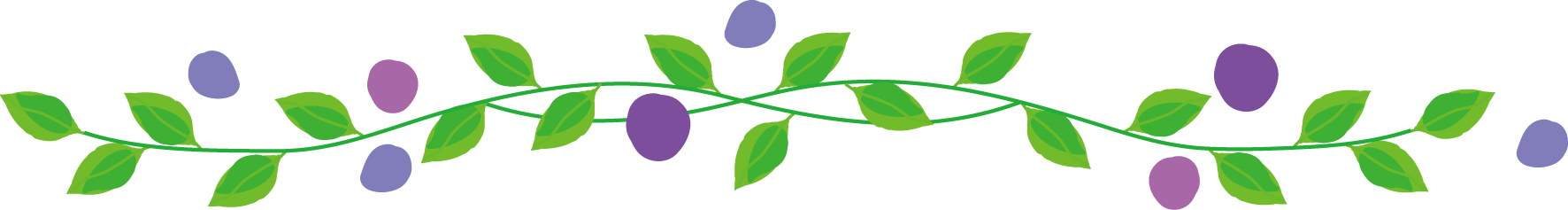 　市の施設見学のひとつとして、普段入ることのできない議場の見学をおこなっています。「議会ってどんな仕事をしているの？」、「議場ってどうなっているの？」などの疑問にお答えします。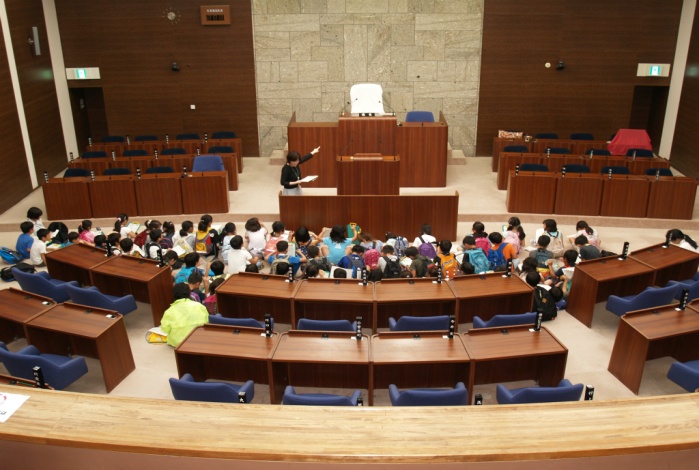 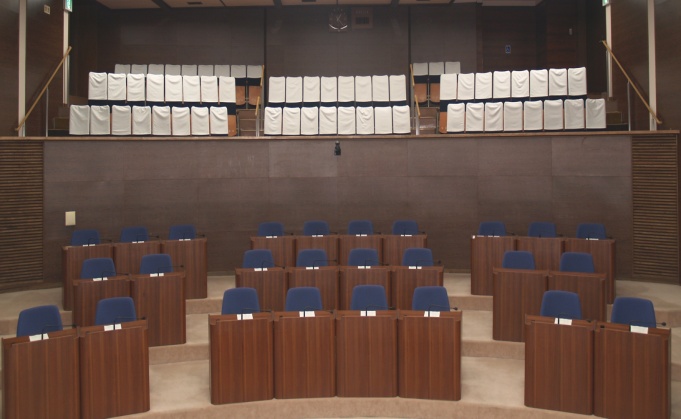 　議会の開催している日をのぞいて、見学の申し込みを受け付けています（会議などの状況で、希望にそえない場合もあります）。見学を希望する場合、議会局までお問い合わせください。※議会は、例年３、６、９、１２月に開催しています。日程は議会だよりやホームページなどでお知らせします。問い合わせ先：秦野市議会 議会局（市役所本庁舎４階）　　　　　　　　　〒257-8501秦野市桜町1-3-2　☎0463-82-9652 / FAX0463-84-2299　　　　　　　　　　　　　　 Eメール：gikai@city.hadano.kanagawa.jp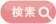 http://city.hadano.kanagawa.jp/shise/shigikai/index.html　※裏面の議場見学申込書に記入の上、議会局へお問い合わせください。議場見学申込書秦野市議会議会局　行　　年　　月　　日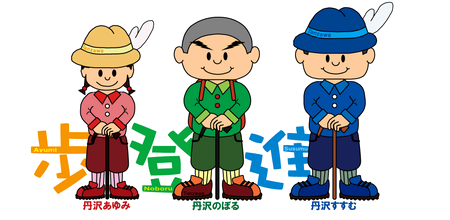 住所〒〒氏名・団体名代表者名※団体の場合、記入してください。※団体の場合、記入してください。連絡先（担当者名）（電話）（E-mail）（担当者名）（電話）（E-mail）希望日時 第１ 　　　年　　月　　日（　）　午前／午後　　時　　分　～　　　時　　分希望日時 第２ 　　　年　　月　　日（　）　午前／午後　　時　　分　～　　　時　　分参加予定人数 　　　　　　人（うち、男　　　人、女　　　人） 　　　　　　人（うち、男　　　人、女　　　人）備考